		Коллектор-3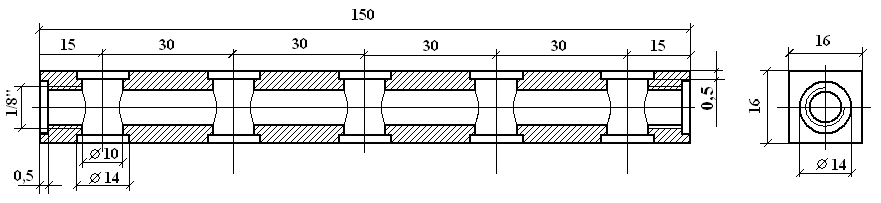 